ĐỀ KIỂM TRA HỌC KÌ 1 TIẾNG ANH LỚP 3CÓ ĐÁP ÁN NĂM 2020 - 2021Đề thi học kì 1 tiếng Anh lớp 3 có file nghe, đáp án - Đề số 1Read and circle the correct words.1. Are those your (ruler/ rulers)?2. Do you like hide-and-seek? - No, I (do/ don't).3. May I (go/ come) out?4. What color (is/ are) your pencil?Fill the blanks. May/ Yes/ color/ It's/ 5. ______ I come in?6. _____, you can. 7. What ________ is your book?8. ______ blue. Underline the mistake and fix it. 9. What color are your pencil cases? - It's green.10. May I go out? - No, I can.11. Do Lan like skating?12. Are this your pencils?Listen and write. Bài ngheEx: Hello, class.13.  __________________________14. __________________________15. __________________________16.  __________________________Read and match. ĐÁP ÁNRead and circle the correct words.1 - rulers; 2 - don't; 3 - go; 4 - is;Fill the blanks. 5. ____May__ I come in?6. ___Yes__, you can.7. What ___color_____ is your book?8. ___It's___ blue.Underline the mistake and fix it. 9 - It's thành They are/ They're.10 - No thành Yes hoặc can thành can't;11 - Do thành Does;12 - this thành these;Listen and write. 13 - How you do spell your name?14 - What do you do at break time?15 - I play hide-and-seek.16 - These are my rubbers.Read and match. 17 - B; 18 - D; 19 - A; 20 - C;Đề thi tiếng Anh lớp 3 học kì 1 có file nghe + ma trận - Đề số 2I. MA TRẬNII. NỘI DUNG ĐỀ THIPART I. LISTENING (5pts)1. Listen and circle (1pt)0.    Girl: May I __________, Miss Hien?        Miss Hien: No, you can’t.a. sit down                            b. go out                               c. come in1. Miss Hien: Good morning class!   	  Class: Good morning Miss Hien!    	  Miss Hien: ___________, please!a. Stand up                          b. Sit down                        c. Come in2. Miss Hien: _________!    	  Boy: Sorry Miss Hien.a. Be quiet                        b. Stand up                            c. Good morning3. Class: Goodbye Miss Hien!            Miss Hien: ________ class. a. don’t talk                      b. come here                        c. goodbye4. Mai: May I _______?            Miss Hien: Yes, you cana. go out                            b. come here                      c. come in2. Listen and tick (1pt)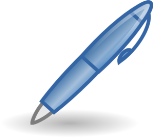 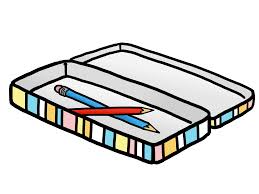 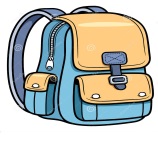 1.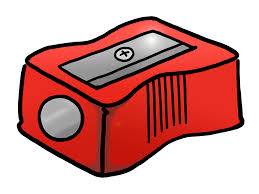 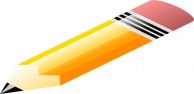 2.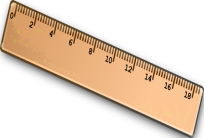 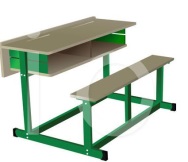 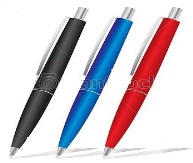 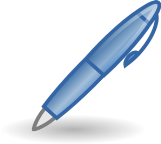 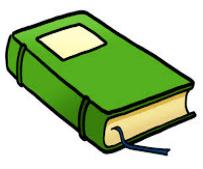 3.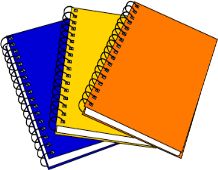 4.3. Listen and number. (1pt)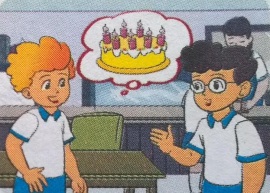 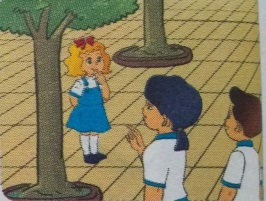 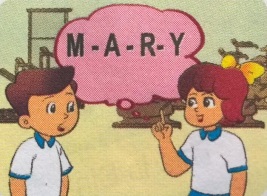 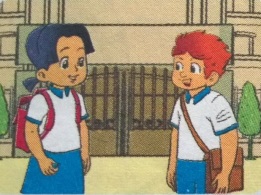 4. Listen and complete (1pt)   0.  I’m eight years old.Is ………your friend?These are my ………My pen is………The school ………..is large.PART II. READING AND WRITING (4pts)6. Look and read. Put a tick (  ) or cross (X ) in the box. (1pt)7: Look and read. Write Yes or No. (1pt)8: Look at the pictures. Write the words. (1pt)9: Fill in each gap with a suitable word from the box (1 pt)There are some (1)…………………… on my desk. This is my school bag. It is yellow. That is my (2)…………….. It’s blue. These are my (3)…………… They are black. (4)……………. are my pencils. They are orange. What color are your pencils?PART III. SPEAKING (2pt)Interview.Ask about personal information (name, age, break time activities, ability)2. Identifying objects.What’s this/ What’s that/ What are these/ What are those?    What color is it? What color are they?3.Describing the picture.ĐÁP ÁNTranscript1. Listen and circle: (1pt)1. Miss Hien:      Good morning class!   	  Class:    Good morning Miss Hien!     Miss Hien:    sit down, please!2. Miss Hien:     be quiet!    	  Boy:      Sorry Miss Hien.3. Class:   Goodbye Miss Hien!Miss Hien:    goodbye class. 4. Mai:      May I come in?  Miss Hien:     Yes, you can2. Listen and tick: (1pt)1. This is my penbox. It is old.2. This is my pencil sharpener. It is red.3. That is my ruler. It is big.4. These are my pens. They are new.3. Listen and number. (1pt)1. How old are you, Peter?    I’m seven years old.2. What’s your name?    My name’s Mary.   How do you spell Mary?   That’s M-A-R-Y3. Who’s that?   It’s my friend, Linda.4. Hello, Mai. How are you?   Hi, Tony. I’m fine, thank you. And you?   I’m fine. thanks4. Listen and complete. (1pt)1. Is that your friend?2. These are my books3. My pen is blue4. The school playground is large.17. Is this Linda?A. P-H-O-N-G.18. Are they your friends?B. Yes, it is.19. How do you spell your name?C. This is Mr. Loc.20. Who's that?D. No, they aren't.Kỹ năngNhiệm vụ đánh giá/ kiến thức cần đánh giáMức/ điểmMức/ điểmMức/ điểmMức/ điểmTổng số câu , số điểm, tỉ lệ %Kỹ năngNhiệm vụ đánh giá/ kiến thức cần đánh giáM1M2M3M4Listening 5pts =50%1. Listen and circle0,5đ(2 câu)0,5đ(2 câu)4 câu = 1 điểmListening 5pts =50%2. Listen and tick 0,25đ(1câu)0,5đ(2 câu)0,25đ(1câu)4 câu = 1 điểmListening 5pts =50%3. Listen and number1đ(4 câu)4 câu = 1 điểmListening 5pts =50%4. Listen and complete0,5đ(2 câu)0,25đ(1 câu)0,25đ(1 câu)4 câu = 1 điểmReading1,5pts = 15%5. Read and tick (v) or (x)0, 5đ(2 câu)0,25đ(1 câu)0,25đ(1 câu)4 câu = 1 điểmReading1,5pts = 15%6. Read and write Yes/No0,5đ(2 câu)0,25đ(1 câu)0,25đ(1 câu)4 câu = 1 điểmWriting 1,5pts = 15%7.  Look and write the words in order.0,5đ(2 câu)0,5đ(2 câu)4 câu = 1 điểmWriting 1,5pts = 15%8. Fill in the gaps0,5đ(2 câu)    0,5đ(2 câu)4 câu = 1 điểmSpeaking2pt = 20%-Respond the questions of teacher.1đ(4 câu)8 câu= 2 điểmSpeaking2pt = 20%-Discribe the pictures in sts’ book by answering questions of teacher.0,5đ(2 câu)0,5đ(2 câu)8 câu= 2 điểmTổng số câu40 câu1.That is the gym.2. May I come in ?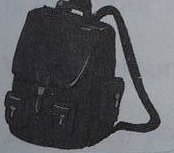 3. This is my school bag.4. This is a pencil.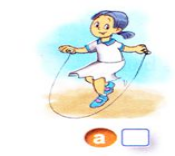 0. skating                    ______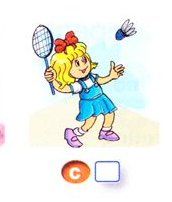 2. badminton_______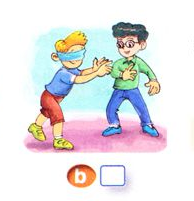 1. hide- and- seek.      ______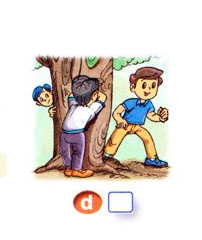 3. blind man’s bluff_______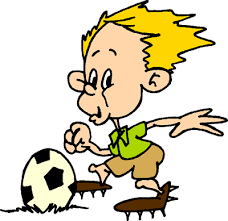 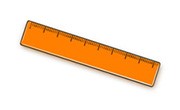 Lrure →  
R_ _ _ _ 1. Tobfolal                     →                   f_ _ _ _ _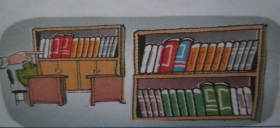 2. Irybral                       →                  l_ _ _ _ _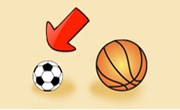 3. Mslla                         →    s_ _ _ _ _    School things           pens        Those         notebook      QAnswerpointtotal11-b       2-a        3-c       5-c0,25/ each1 pt21- b       2- a    3- b       4-c0,25/ each1 pt31-c        2-d       3-a        4-b0,25/ each1 pt41. that    2. Books       3. Blue      4. Playground0,25/ each1 pt51. X   	2.V	3. V       4. x0,25/ each1 pt61. No	     2. Yes     	3. No    4. No0,25/ each1 pt71. ruler	     2. Football     3. library    4. small0,25/ each1 pt81. school things	    2. Notebook     3. Pens  4. Those0,25/ each1 pt9,10Speaking test0,25/ each2 pts